La solidaridad es un valor que busca el bien común. A través de la solidaridad, las personas, de manera individual o grupal, prestan su apoyo, protección, colaboración y ayuda a todos quienes lo necesiten.I.-Lee los conceptos que se encuentran a tu derecha y luego ubícalos dentro de la sopa de letras pintándolos de colores.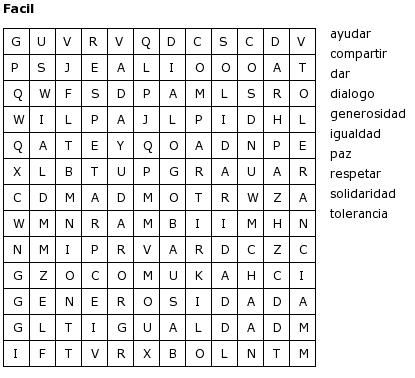 II: Selecciona 3 de las palabras encontradas e inventa una oración con cada una de ellas, dando un ejemplo de lo que es la Solidaridad.1-______________________________________________________________________2- ______________________________________________________________________3-______________________________________________________________________III. Elige uno de los conceptos y Crea un afiche, una historieta o un cuento. (INVENTA UN TITULO A TU TRABAJO)  GUIA DE APRENDIZAJE RELIGIÓN 5° AÑO BÁSICOOBJETIVO: Desarrollar la comprensión del valor de la solidaridad, con la incorporación de palabras relacionadas con el mismo.NOMBRE:_________________________________FECHA__________________________HABILIDAD: Descubrir, Elaborar.TEMA: Solidaridad.